T8.a | MODULO PER L’AUTOVALUTAZIONECandidato: (nome, cognome)Data: (gg/mm/aa)Ente di accoglienza:PARTE 1 – Come ti valuteresti rispetto alle competenze LEVER UP? Segna con una X la casella appropriata per ognuna delle competenze elencate di seguito. Per saperne di più su queste competenze, consulta il tool T6.a/b/c Competenze LEVER UP.(*) Non lo so; n.a.= non applicabilePARTE 2 -Ti piacerebbe capire meglio fino a che punto hai effettivamente acquisito una determinata competenza? Scegli una o più competenze tra quelle in cui ti senti più sicuro.Considera le situazioni in cui l'hai applicata. Seleziona la complessità che pensi di saper affrontare e gestire tenendo conto:Del contesto più difficile che hai affrontato;Della responsabilità dell’incarico che hai svolto in questo contesto;Del livello di autonomia che hai avuto nello svolgimento dell’incarico.COMPETENZA: …………………………………………………………………………………………NOTA: La scala a quattro livelli qui proposta si ispira ad una versione aggregata degli otto livelli del Quadro Europeo delle Qualifiche (EQF).Dopo aver ragionato su questi aspetti di complessità, confermi la tua valutazione precedente per la competenza scelta? In caso contrario, torna alla tabella della pagina iniziale e modificala.DUPLICARE PER QUALSIASI ULTERIORE COMPETENZA DESIDERATA Competenze LEVERUP Competenze LEVERUP Quanto hai sperimentato e sviluppato questa competenza?Quanto hai sperimentato e sviluppato questa competenza?Quanto hai sperimentato e sviluppato questa competenza?Quanto hai sperimentato e sviluppato questa competenza?Quanto hai sperimentato e sviluppato questa competenza?Quanto hai sperimentato e sviluppato questa competenza?Quanto hai sperimentato e sviluppato questa competenza?Competenze LEVERUP Competenze LEVERUP 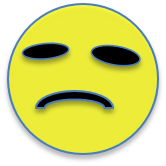 …………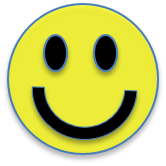  (*)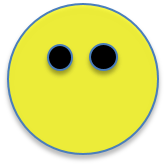 Competenze LEVERUP Competenze LEVERUP Molto poco…………Molton.a. (*)Competenze LEVERUP Competenze LEVERUP 123456PERSONALIPERSONALIPERSONALIPERSONALIPERSONALIPERSONALIPERSONALIPERSONALIPERSONALI1.Empatia2.Coinvolgimento3.Flessibilità e Adattabilità4.Iniziativa5.ResponsabilitàMETODOLOGICHEMETODOLOGICHEMETODOLOGICHEMETODOLOGICHEMETODOLOGICHEMETODOLOGICHEMETODOLOGICHEMETODOLOGICHEMETODOLOGICHE6.Innovazione e Creatività7.Imparare ad imparare8.Problem SolvingSOCIALISOCIALISOCIALISOCIALISOCIALISOCIALISOCIALISOCIALISOCIALI9.Comunicazione10.Gestione dell’interculturalità e della diversità 11.Leadership12.Lavoro in gruppoORGANIZZATIVEORGANIZZATIVEORGANIZZATIVEORGANIZZATIVEORGANIZZATIVEORGANIZZATIVEORGANIZZATIVEORGANIZZATIVEORGANIZZATIVE13.Pensiero Digitale14.Organizzazione15.Orientamento al risultatoCONTESTOSono in grado di muovermi in un contesto…Sono in grado di muovermi in un contesto…Sono in grado di muovermi in un contesto…CONTESTO1Determinato e strutturatoCONTESTO2Per lo più determinato e strutturatoCONTESTO3Prevedibile, ma soggetto a cambiamenti o addirittura imprevedibileCONTESTO4Imprevedibile e complesso; soggetto a continui cambiamenti e innovazioni; eventualmente eterogeneo e che coinvolge più aree e settoriINCARICO RESPONSABILITÀSono in grado di svolgere un incarico/compito…Sono in grado di svolgere un incarico/compito…Sono in grado di svolgere un incarico/compito…INCARICO RESPONSABILITÀ1Semplice o ricorrente che richiede strumenti e regole sempliciINCARICO RESPONSABILITÀ2Ricorrente che richiede la scelta di risorse e strumenti adeguati e di adattare di conseguenza il mio comportamentoINCARICO RESPONSABILITÀ3Specializzato; a volte inaspettato e che richiede soluzioni creativeINCARICO RESPONSABILITÀ4Complesso e imprevedibile; non necessariamente specializzato che integra conoscenze provenienti da diversi settoriAUTONOMIASono in grado di…Sono in grado di…Sono in grado di…AUTONOMIA1Eseguire compiti operativi o semplici sotto la guida diretta o la supervisione di altriAUTONOMIA2Portare a termine compiti facili in autonomiaAUTONOMIA3Eseguire incarichi complessi dopo aver ricevuto le istruzioni; supervisionare il lavoro e le prestazioni degli altriAUTONOMIA4Gestire lo sviluppo professionale di persone e di un gruppo: gestire e trasformare il contesto; sviluppare nuove idee e favorire l’innovazione